ЗАТВЕРДЖЕНОДиректор КЗ «Татарбунарський НВК»«ЗЗСО І-ІІІ ступенів-гімназія»_________________І.В.Назаренко«__»   ________2021 р.ПЛАНВИХОВНОЇ РОБОТИКЗ «ТАТАРБУНАРСЬКИЙ НВК «ЗЗСО І-ІІІ СТУПЕНІВ-ГІМНАЗІЯ»НА 2021/2022 НАВЧАЛЬНИЙ РІКВересеньФормування ціннісного ставлення особистості до себеЖовтеньФормування ціннісного ставлення особистості до праціЛистопадФормування ціннісного ставлення особистості до суспільства і державиГруденьФормування ціннісного ставлення особистості до сім’ї, родини, людейСіченьФормування ціннісного ставлення особистості до історичних, культурних і духовних надбань рідного краюЛютийФормування ціннісного ставлення особистості до суспільства і державиБерезеньФормування ціннісного ставлення особистості до мистецтваКвітеньФормування ціннісного ставлення особистості до праціТравеньФормування ціннісного ставлення особистості до себе01.09 – День знань                                                  10.09 – День фізкультури та спорту16.09 – День пам’яті збройного повстання українців у Південній Бесарабії проти румунської окупації21.09 – Міжнародний день миру30.09 – День бібліотек01.09 – День знань                                                  10.09 – День фізкультури та спорту16.09 – День пам’яті збройного повстання українців у Південній Бесарабії проти румунської окупації21.09 – Міжнародний день миру30.09 – День бібліотек01.09 – День знань                                                  10.09 – День фізкультури та спорту16.09 – День пам’яті збройного повстання українців у Південній Бесарабії проти румунської окупації21.09 – Міжнародний день миру30.09 – День бібліотек01.09 – День знань                                                  10.09 – День фізкультури та спорту16.09 – День пам’яті збройного повстання українців у Південній Бесарабії проти румунської окупації21.09 – Міжнародний день миру30.09 – День бібліотекДатаЗміст заходівКласиВідповідальні01.09.2021День знань. Святкова лінійка.Перший урок Вступний інструктаж із безпеки життєдіяльності перед початком навчального року.1-11ПО Левицька М.В.Класні керівники01-03;06.-08.09.Тиждень дорожнього руху1.Розглянути питання безпеки поведінки дітей на дорогах та особливостей перевезення неповнолітніх автотранспортом під час спілкування з батьками (онлайн).2.Провести бесіду-інструктаж «Безпека на дорозі-безпека життя» під час проведення уроків «Основи здоров’я».3.Провести зустрічі з працівниками поліції під час проведення виховних годин 4.Провести пізнавальні заходи з вивчення Правил дорожнього руху.5.Проводити 5-ти хвилинки про дотримання дітьми Правил дорожнього руху6.Оформити в шкільній бібліотеці книжкову виставку «Правила пішохода».7.Провести навчання з надання домедичної допомоги постраждалим внаслідок дорожньо-транспортних пригод «Знаю, вмію, врятую!».1-117-9Для 6-х класівКласні керівники1-11 класівКласні керівники 1-11 класів, вчителі предмету «Основи здоров’я»Класні керівники Класні керівники вчителі-предметникиБібліотекар Халіна І.М.Медсестра Рідник Л.П.06-10.09    1. Тиждень спорту- класні години «Спортивні традиції міста», «Олімпійський рух та участь у ньому»;спортивні естафети, змагання, зарядка на свіжому повітрі;тематичні бесіди на уроках фізкультури: «Як я дбаю про своє здоров’я”, «У здоровому тілі здоровий дух», «Рецепти здоров’я».5-115-95-11Класні керівникивчителі фізкультури 1-4 класів, Друмов Є.М.,Федоров С.П.13-17.09.16.09.1.Підготовка до шкільної виборчої кампанії.День пам’яті збройного повстання українців у Південній Бесарабії проти румунської окупації:- мітинг пам’яті 9-117-11ПО Левицька М.В.,Данильченко Л.М.Класні керівники20-24.091. Шкільна виборча компаніяПО Левицька М.В.,Данильченко Л.М.27-30.091. Тиждень бібліотеки: свято читача (знайомство з шкільною бібліотекою);анкетування «Твоя улюблена книга».1 -4      Халіна І.М.01.10 – Міжнародний день музики	01.10 – Міжнародний день людей похилого віку14.10 –День захисника України, День українського козацтва01.10 – Міжнародний день музики	01.10 – Міжнародний день людей похилого віку14.10 –День захисника України, День українського козацтва01.10 – Міжнародний день музики	01.10 – Міжнародний день людей похилого віку14.10 –День захисника України, День українського козацтва01.10 – Міжнародний день музики	01.10 – Міжнародний день людей похилого віку14.10 –День захисника України, День українського козацтваДатаЗміст заходівКласиВідповідальні30.09.Урочистий захід до Дня вчителяДля вчителів11-ті класиВідповідальні: ПО Левицька М.В., 11-Б клас, кл.кер. Вторенко Н.Д., учнівське самоврядування1.1004-08.101. Міжнародний день людей похилого віку:- бесіди на тему: «Хто про старих дбає, той гідною людиною зростає», «Мудрі і багаті літами» 2. Тиждень мистецтва5-111-9 класикласні керівникиДрумов М.Г.,Кузнєцова Л.І.,Бородатенко О.А., Коваль Н.А.11.-15.1013.10.Тиждень українського козацтва, Дня захисника України:спортивні змагання «Козацькі забави»;усні журнали, бесіди, інтелектуальні ігри «Україна від козацьких часів до сьогодення», «Імена і символи козацтва»виховний захід до Дня українського козацтва, Дня захисника України5-91-115 класи9 класивчителіфізкультури Друмов Є.М.,Федоров С.П., ПО Левицька М.В.класні керівники ПО Левицька М.В., учнівське самоврядування9-Б клас, кл.кер. Вознюк С.Д.9-Г клас, кл.кер. Савенко Н.П.18-22.10Тиждень біології, хімії, екології6-10Богданова І.О., Кулінська І.А.,Гордієнко С.С.28.10День визволення України від німецько-фашистських загарбників1.Перегляд презентації на сайті школи «Недописані сповіді, які опалила війна»; покладання квітів до пам’ятника загиблих солдатів2.Відвідування краєзнавчого музею – перегляд експозиції до Великої Перемоги у Великій Вітчизняній Війні10-116-9ПО Левицька М.В., учнівське самоврядування школиКласні керівники09.11 – День української писемності та мови16.11 – Міжнародний день толерантності20.11 – Всесвітній день дитини28.11 – День пам’яті жертв голодомору09.11 – День української писемності та мови16.11 – Міжнародний день толерантності20.11 – Всесвітній день дитини28.11 – День пам’яті жертв голодомору09.11 – День української писемності та мови16.11 – Міжнародний день толерантності20.11 – Всесвітній день дитини28.11 – День пам’яті жертв голодомору09.11 – День української писемності та мови16.11 – Міжнародний день толерантності20.11 – Всесвітній день дитини28.11 – День пам’яті жертв голодомору01.-05.11Тиждень знань пожежної безпеки. 1.Тренінг по наданню першої медичної допомоги.2.Презентація малюнків «Обережно, вогонь!».3.Тематичні класні години: «З вогнем погані жарти», «Дії під час виникнення пожежі у будинку», «Запобігання пожежі», «Що я знаю про пожежників рятувальників».7-9      5-71-11вчителі основ здоров’я,медсестравчитель образотворчого мистецтваКоваль Н.А.класні керівники08.-12.11Тиждень української мови та літератури5-11Петренко Д.О., Виходець Л.М.,Вознюк С.Д.,Скліфос О.О.15-19.11Тиждень математики та інформатики5-11Федорова В.О., Священко К.В., Стоянова Н.М.,Савенко Н.П.,Вторенко Н.Д.,Гажа Т.В.,Куртєва І.З.19.11Свято «Королева осені 2021»9-11ПО Левицька М.В., учнівське самоврядування школи,класні керівники 9-11 класів22-26.11Тиждень пам’яті жертв голодомору1.Перегляд відеофільму на сайті  «Жнива скорботи»2.Уроки пам’яті “Минуле живе поки його пам’ятають”;3.Виставка матеріалів з шкільної бібліотеки;7-117-9Класні керівники Вчитель історіїБібліотекар Халіна І.М.01.12 – Всеукраїнський день боротьби з СНІДом03.12 – Міжнародний день людей з інвалідністю06.12 – День Збройних Сил України19.12 – День Святого Миколая01.12 – Всеукраїнський день боротьби з СНІДом03.12 – Міжнародний день людей з інвалідністю06.12 – День Збройних Сил України19.12 – День Святого Миколая01.12 – Всеукраїнський день боротьби з СНІДом03.12 – Міжнародний день людей з інвалідністю06.12 – День Збройних Сил України19.12 – День Святого Миколая01.12 – Всеукраїнський день боротьби з СНІДом03.12 – Міжнародний день людей з інвалідністю06.12 – День Збройних Сил України19.12 – День Святого МиколаяДатаЗміст заходівКлас Відповідальний29.11-03.12.Заходи до Всеукраїнського дня боротьби з СНІДом:1.Зустріч з лікарем ЦРЛ2.Перегляд фільмів щодо пропаганди здорового способу життя.10-118-9Класні керівникиПО Левицька М.В.06.12.06.-10.121.Заходи до Дня збройних сил України-Конкурсна програма «Нумо, хлопці!»;-виставка літератури 2. Тиждень історії і права5-7Класні керівникиБібліотекар Халіна І.М.Пєнова М.П., Бородатенко Н.В.,Лисенко Г.13-17.12Тиждень фізики та астрономії, географії, природознавства7-116-11Алєксєєнко О.І., Тукусер Р.А.Кузьменко Н.М.,Халіна Н.В.,Данильченко Л.М.20-24.12Тиждень народознавства:1.Привітання «По Вкраїні з краю в край ходить Святий Миколай»;2.Природоохоронна акція «Збережи ялинку»1-41-11 класиПО Левицька М.В., учнівське самоврядування школи,Вчителі трудового навчання, класні керівники27-29.12.Відзначення Новорічних свят:1.Конкурс «Візерунки зими» (прикрашення класної кімнати)2.Новорічні свята, ранки.1-11Класні керівникиПО Левицька М.В., учнівське самоврядування школи,класні керівники01.01.2022– Новий рік07.01 – Різдво Христове14.01 – Старий новий рік19.01 – Водохреща22.01 – День Соборності України29.01 – День пам’яті героїв битви під Крутами01.01.2022– Новий рік07.01 – Різдво Христове14.01 – Старий новий рік19.01 – Водохреща22.01 – День Соборності України29.01 – День пам’яті героїв битви під Крутами01.01.2022– Новий рік07.01 – Різдво Христове14.01 – Старий новий рік19.01 – Водохреща22.01 – День Соборності України29.01 – День пам’яті героїв битви під Крутами01.01.2022– Новий рік07.01 – Різдво Христове14.01 – Старий новий рік19.01 – Водохреща22.01 – День Соборності України29.01 – День пам’яті героїв битви під КрутамиДатаЗміст заходівКласиВідповідальні17.01.17.-21.01.2022Повторні інструктажі із безпеки життєдіяльності перед початком ІІ семестру.Відзначення Дня Соборності та Свободи України.1.Патріотичний флешмоб  до Дня Соборності України2.Фотоквест на онлайн-форматі до Дня Соборності України3.Відеолекторій "Разом з власної волі з 1919 року"1-117-115-115-11Класні керівникиПО Левицька М.В., учнівське самоврядуванняКласні керівникиВчителі історії Пєнова М.П., Бородатенко Н.В.28.01До Дня пам’яті героїв Крут:1.Урок пам’яті, присвячений борцям за волю України «Нас тут триста, як скло, товариства полягло».2.Перегляд відеофільму «Крути 1918» (28.01).8-1110-11Вчителі історії Пєнова М.П., Бородатенко Н.В.Класні керівники14.02 – День святого Валентина19.02.-День Героїв Небесної Сотні21.02 – День рідної мови14.02 – День святого Валентина19.02.-День Героїв Небесної Сотні21.02 – День рідної мови14.02 – День святого Валентина19.02.-День Героїв Небесної Сотні21.02 – День рідної мови14.02 – День святого Валентина19.02.-День Героїв Небесної Сотні21.02 – День рідної мови01-04.02Тиждень профорієнтаційної роботи:1.Проведення виховних годин: «Моя майбутня професія»,«Україні потрібні професіонали».2.Психологічне тестування учнів з метою сприяння профорієнтації учнів 9-11 класу.3.Рольова гра «Шукаю свою професію».9,11класні керівникиУрсу Т.І., практичний психолог07-11.02Тиждень іноземних мов 1-11Вчителі іноземних мов:Давид Г.Т., Клименко О.А., Ярова О.А., Райлян Л.М.,Іовчева Я.Л.09.02 14.02.День безпечного Інтернету:-  виховний захід «Безпечна подорож до країни Інтернет»- Відео-уроки на тему: "Інтернет - користь чи прихована небезпека"- Флешмоб у соціальних мережах «#я за безпечний_Інтернет»День Святого Валентина:1.Святкове привітання, створення фотозони до Дня святого Валентина2.Поштова скринька «Для двох сердець» 8 класи9-11 8-118-118-Б клас, кл.кер. Чебан О.О.Класні керівники,ПО Левицька М.В.ПО Левицька М.В., учнівське самоврядування14.02 – 18.0215.02Тиждень вшанування Героїв майдану:Виховні години «А пам’ять серце збереже…»День Героїв Небесної Сотні-Виставка - спомин «Небесна Сотня воїнів Майдану»-Відеолекторій«Небесна сотня: хронологія подій 20 лютого2014р.» Участь у всеукраїнській акції «Ангели пам’яті» Години спілкування до Дня вшанування учасників бойових дій на території інших держав»;Покладання квітів до пам’ятника 7-117-11учнівське самоврядуванняКласні керівникиБібліотекар Халіна І.М.ПО Левицька М.В.ПО Левицька М.В., учнівське самоврядуванняКласні керівникиПО Левицька М.В., учнівське самоврядування21.02День рідної мови:1.Написання диктанту про рідну мову2.Фотобутафорія до Міжнародного дня рідної мови5-11Вчителі української мови,Бібліотекар Халіна І.М.21.-25.02.Тиждень ввічливостіЦикл бесід на морально-етичні теми:«Ввічливість як основа вихованості»,«Запрошення до люстерка»,«Скромність прикрашає людину», «Коли яке слово мовити»5-11класні керівники08.03 – Міжнародний жіночий день09. -10.03 – Шевченківські дні08.03 – Міжнародний жіночий день09. -10.03 – Шевченківські дні08.03 – Міжнародний жіночий день09. -10.03 – Шевченківські дні08.03 – Міжнародний жіночий день09. -10.03 – Шевченківські дніДата Зміст заходівКласи Відповідальні 01.03 – 04.03Підготовка до свята 8 березня.Виставка фотоматеріалів «Я і мама»;Операція «Сюрприз» до 8 березня (виготовлення подарунків для матусь на уроках трудового навчання з подальшим фото)Виховні години «8 Березня – свято краси, жіночності, ніжності».Святкова фотозона1-111-115-11ПО Левицька М.В.,Вчителі трудового навчання Семенюк А.В., Гажа Т.В.Класні керівникиПО Левицька М.В.,учнівське самоврядування07.03.Святкове вітання вчителів школи зі святом 8 березня10 класи10 класи, кл.керівники Кузнєцова Л.І., Алєксєєнко О.І., Райлян Л.М.,ПО Левицька М.В., учнівське самоврядування07-11.03Шевченківський тиждень-Тематична виставка «Шевченко – художник»;-Онлайн - вікторина «Тарасове слово», покладання квітів до пам’ятника Шевченка;-Флешмоб «Весь світ читає Шевченка;-Інформаційна година «Уклін та шана Кобзарю»5-85-111-115-11Бібліотекар Халіна І.М.ПО Левицька М.В., учнівське самоврядуванняВчителі української мови та літературиКласні керівники14.-18.03Тиждень початкових класів1-4Вчителі початкових класів21.03 – 25.03Генеральне прибирання класних кімнатТБ під час весняних канікул учнів та батьківКласні керівники28-04.04.Робота за планом на весняних канікулахЗВР01.04 – День гумору07.04 – Всесвітній день здоров’я17.04 – День довкілля18.04 – День пам’яток історії та культури23.04 – Всесвітній день книги26.04 – День пам’яті Чорнобильської трагедії01.04 – День гумору07.04 – Всесвітній день здоров’я17.04 – День довкілля18.04 – День пам’яток історії та культури23.04 – Всесвітній день книги26.04 – День пам’яті Чорнобильської трагедії01.04 – День гумору07.04 – Всесвітній день здоров’я17.04 – День довкілля18.04 – День пам’яток історії та культури23.04 – Всесвітній день книги26.04 – День пам’яті Чорнобильської трагедії01.04 – День гумору07.04 – Всесвітній день здоров’я17.04 – День довкілля18.04 – День пам’яток історії та культури23.04 – Всесвітній день книги26.04 – День пам’яті Чорнобильської трагедіїДата Зміст заходівКласи Відповідальні 05.04 – 09.04Тиждень здоров`я«Ми за здоровий спосіб життя!»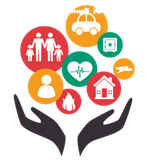 Класні години «Здоровий спосіб життя – це важливо»);Шкільне телебачення «Здоров’я для мене – це…»Бесіди «Гігієна статевого життя»     5-119-11ПОУчнівське самоврядуванняКласні керівники12.04 – 16.04Тиждень протипожежної безпекиНа уроках «Основи здоров’я» повторити з  учнями  Правила пожежної безпеки;Навчальна евакуація у випадку пожежі у закладі освіти.Екскурсії до пожежної частини міста.Диспути «Безпечне життя» (моделювання ситуацій).Тиждень зарубіжної літератури  5-91-111-57-115-11Вчитель основ здоров’яАдміністрація школиКласні керівникиКласні керівникиЯнєва Г.І.Волошенко Г.О.Левицька М.В.Бородатенко О.А.19.04 – 23.04Тиждень трудового виховання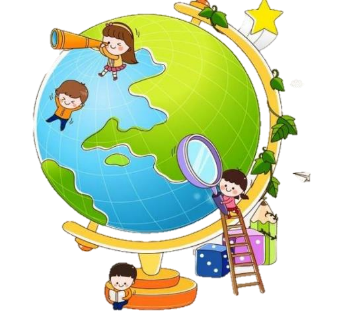 5-111-4Вчителі технологій:Семенюк А.В., Гажа Т.В.Класні керівники24.04 – 28.0428.04Заходи до 35-х роковин Чорнобильської катастрофи:Години пам’яті: «Чорнобиль, вічний біль його героїв незабуде людство»:Покладання квітів до пам’ятника ліквідаторів ЧАЕС (хвилина мовчання);Виховний захід «Ми це повинні пам’ятати».Відеолекторій«За хвилину до катастрофи», «Як працює ЧАЕС» День джинсів Загальношкільний флешмоб5-114-75-111-11ПОКласні керівникиУчнівське самоврядуванняПО Левицька М.В., учнівське самоврядування   Бібліотекар НВКПО Левицька М.В., учнівське самоврядування08.05 – День пам’яті09.05 – День Перемоги над нацизмом у Другій світовій війніДруга неділя травня – День матері18.05 – Міжнародний день музеїв08.05 – День пам’яті09.05 – День Перемоги над нацизмом у Другій світовій війніДруга неділя травня – День матері18.05 – Міжнародний день музеїв08.05 – День пам’яті09.05 – День Перемоги над нацизмом у Другій світовій війніДруга неділя травня – День матері18.05 – Міжнародний день музеїв08.05 – День пам’яті09.05 – День Перемоги над нацизмом у Другій світовій війніДруга неділя травня – День матері18.05 – Міжнародний день музеїв05.05 – 07.05До Дня Перемоги над нацизмом у Другій світовій війні:Акція вшанування пам’яті біля меморіалу загиблих воїнів Другої світової війни;Відео подяка ветеранам Другої світової війни та нинішнім захисникам «В ім’я миру»;Кінолекторій з героїко-патріотичної тематики;Онлайн-екскурсія до краєзнавчого музею м. Татарбунари;Загальношкільна акція «Квітка пам’яті»; Літературна виставка «Пам’яті жити у віках».    9-11    1-11      5-11ПОУчнівське самоврядуванняКласні керівникиБібліотекар НВК11.05 – 14.05- Майстер-клас «Листівка для матусі».- Відеопривітання «Вітання найріднішим»- Виставка дитячих малюнків «Щаслива родина – міцна сім’я»       5-115-9ПОКласні керівники17.05 – 21.0519.05.травня – День Європи в Україні;Віртуальні подорожі європейськими країнами за допомогою GoogleArts&Culture.15 травня – Міжнародний день сім’ї;Онлайн-виставка сімейних фотоальбомів «Я  і моя сім’я»;Твір-роздум «Традиції моєї сім’ї»;Челендж «Моя вишиванка»1-111-11      1-11Класні керівникиКласні керівникиПО Левицька М.В., учнівське самоврядування31.05.24.05-31.05Свято Останнього дзвоникаГенеральне прибирання класних кімнат-ТБ під час літніх канікул учнів та батьків1-11ПО Левицька М.В., учнівське самоврядуванняКласні керівники